NOME COMPLETOAv. Xxxxxx, xx ▪ Bairro0000-000 ▪ Cidade ▪ Estado XX(xx) xxxxx ▪ (xx) xxxxxxxxxx@xxxxxxx anos ▪ Nacionalidade ▪ xxxxx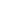 OBJETIVO:  Enfermeiro(a)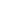 Resumo de QualificaçõesCarreira desenvolvida na área de Enfermagem, com experiência na administração de medicamentos, aplicação de injeções, realização de curativos e exames laboratoriais, bem como na verificação de sinais vitais.Responsável pela prestação de assistência ao paciente em hospitais ou em domicílio, além de atuar no acompanhamento de pacientes no decorrer do tratamento.Experiência na realização e acompanhamento de dietas e alimentações, de acordo com a prescrição médica, bem como no controle dos medicamentos.Vivência em diversos setores hospitalares, tais como: pronto socorro, clínica médica, pediatria, centro cirúrgico e UTI.Habilidade na certificação do correto preenchimento de prontuário e pulseira de identificação, assim como pela apresentação dos exames ao paciente.Disponibilidade para viagens e mudança de cidadeFormação AcadêmicaGraduação em Enfermagem – concluída em 12/2008Instituição XxxxxxxxxxxxxxIdiomaInglês – XxxxxxFormação ComplementarNome do curso – Nome da instituiçãoNome do curso – Nome da instituiçãoNome do curso – Nome da instituiçãoInformáticaConhecimento no Pacote Office e Internet.Experiência Profissional2009 a 2011		xxxxxxxxxxxxxxxxxxxxxxx.			Instituição do segmento hospitalar.  				EnfermeiraResponsável pela avaliação de feridas, monitoramento dos pacientes, realização de visitas periódicas e administração de medicamentos.Atuação na supervisão em home care, além de prestar auxílio aos pacientes na realização de exames.